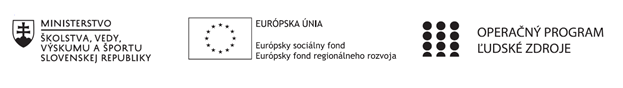 Správa o činnosti pedagogického klubu Príloha:Prezenčná listina zo stretnutia pedagogického klubuPrioritná osVzdelávanieŠpecifický cieľ1.1.1 Zvýšiť inkluzívnosť a rovnaký prístup ku kvalitnému vzdelávaniu a zlepšiť výsledky a kompetencie detí a žiakovPrijímateľGymnázium Andreja SládkovičaKomenského 18, Banská BystricaNázov projektuMyslím, teda somKód projektu  ITMS2014+NFP312011W106Názov pedagogického klubu Klub učiteľov SJL a OBNDátum stretnutia  pedagogického klubu24.09.20200Miesto stretnutia  pedagogického klubuGymnázium A. Sládkoviča v Banskej BystriciMeno koordinátora pedagogického klubuMgr. Dávid KaňukOdkaz na webové sídlo zverejnenej správywww.gasbb.edupage.org Manažérske zhrnutie:kľúčové slová:test prírodovednej gramotnostiživá a neživá prírodadejiny biológieanotácia:Prvá časť stretnutia Pedagogického klubu učiteľov Bio sa zameralo na prípravu vstupného testovania prírodovednej gramotnosti žiakov 1. ročníka. Na základe dohody z predchádzajúceho stretnutia (zo dňa 17.09.2020) jednotliví vyučujúci BIO predložili návrhy testových úloh do pripravovaného vstupného testu. V rámci spoločnej diskusie predložené návrhy zhodnotili a prediskutovali. Výsledkom stretnutia bol zostavený vstupný test čitateľskej gramotnosti.V druhej časti stretnutia pripravili a prekonzultovali témy vyplývajúce z ČTP  Živá a neživá prírody a Dejiny biológie.Hlavné body, témy stretnutia, zhrnutie priebehu stretnutia: Jednotlivé vyučujúce BIO predložili pripravené návrhy testových úloh. V následnej diskusii tieto návrhy posúdili, vyhodnotili a upravili. Test budú tvoriť:Úlohy, ktoré  tvorí  krátky text,  doplnený grafom, tabuľkou,  fotografiou či diagramom. Úlohy sú vo vyučovacom jazyku a pre jej pochopenie a vyriešenie je nevyhnutná určitá úroveň čitateľskej a matematickej gramotnostiV druhej časti stretnutia sa členovia klubu zamerali na témy Živá a neživá príroda a Dejiny biológie. Vymenili si skúsenosti, akými metódami a formami sprostredkovávajú dané témy žiakom. Pri téme Živá a neživá príroda vyučujúci nadväzujú na vedomosti zo ZŠ, formou fotografií a prírodných materiálov žiaci priraďujú predmety patriace k živej a neživej prírode. Na základe skúseností poukazujú na vlastnosti, ktoré majú spoločné a rozdielne, chemické zloženie materiálov a zákonitosti, ktoré v nich platia. Pri výučbe sa využíva hlavne  rozhovor a prácu v skupináchPri téme Dejiny biológie vyučujúci poukazujú na potrebu spoznávania prírody a živých organizmov, a že mnohé objavy vznikli náhodou. Žiaci podľa vlastného výberu vyhľadávajú informácie o najznámejších biológoch – ich objavoch a zaujímavostiach ich života,  a následne informácie sprostredkovávajú svojim spolužiakom. Pri práci sa využíva hlavne samostatná práca a vyhľadávanie informácií v literatúre a na internete.Závery a odporúčania:Vyučujúci dokončia test prírodovednej gramotnosti a zrealizujú ho na hodinách biológie.Vypracoval (meno, priezvisko)Mgr. Ľudmila GolianováDátum24.09.2020PodpisSchválil (meno, priezvisko)DátumPodpis